Приложение  2 к постановлению администрации города Тулунот «      » _______________ 2022 г   №_______    СХЕМА РАСПОЛОЖЕНИЯ  ГРАНИЦ  ПУБЛИЧНОГО СЕРВИТУТАПлощадь испрашиваемого публичного сервитута в границах населенного пункта г. Тулун, отношении земельного участка с кадастровым номером 38:30:000000:124,  16 кв. м.Площадь испрашиваемого публичного сервитута в границах населенного пункта г. Тулун, отношении земельного участка с кадастровым номером 38:30:000000:124,  16 кв. м.Площадь испрашиваемого публичного сервитута в границах населенного пункта г. Тулун, отношении земельного участка с кадастровым номером 38:30:000000:124,  16 кв. м.Обозначение характерных точек границКоординаты, мКоординаты, мОбозначение характерных точек границXY123н1633720.042286086.61н2633720.042286090.61н3633716.042286090.61н4633716.042286086.61н1633720.042286086.61Система координат МСК-38,  зона 2Система координат МСК-38,  зона 2Система координат МСК-38,  зона 2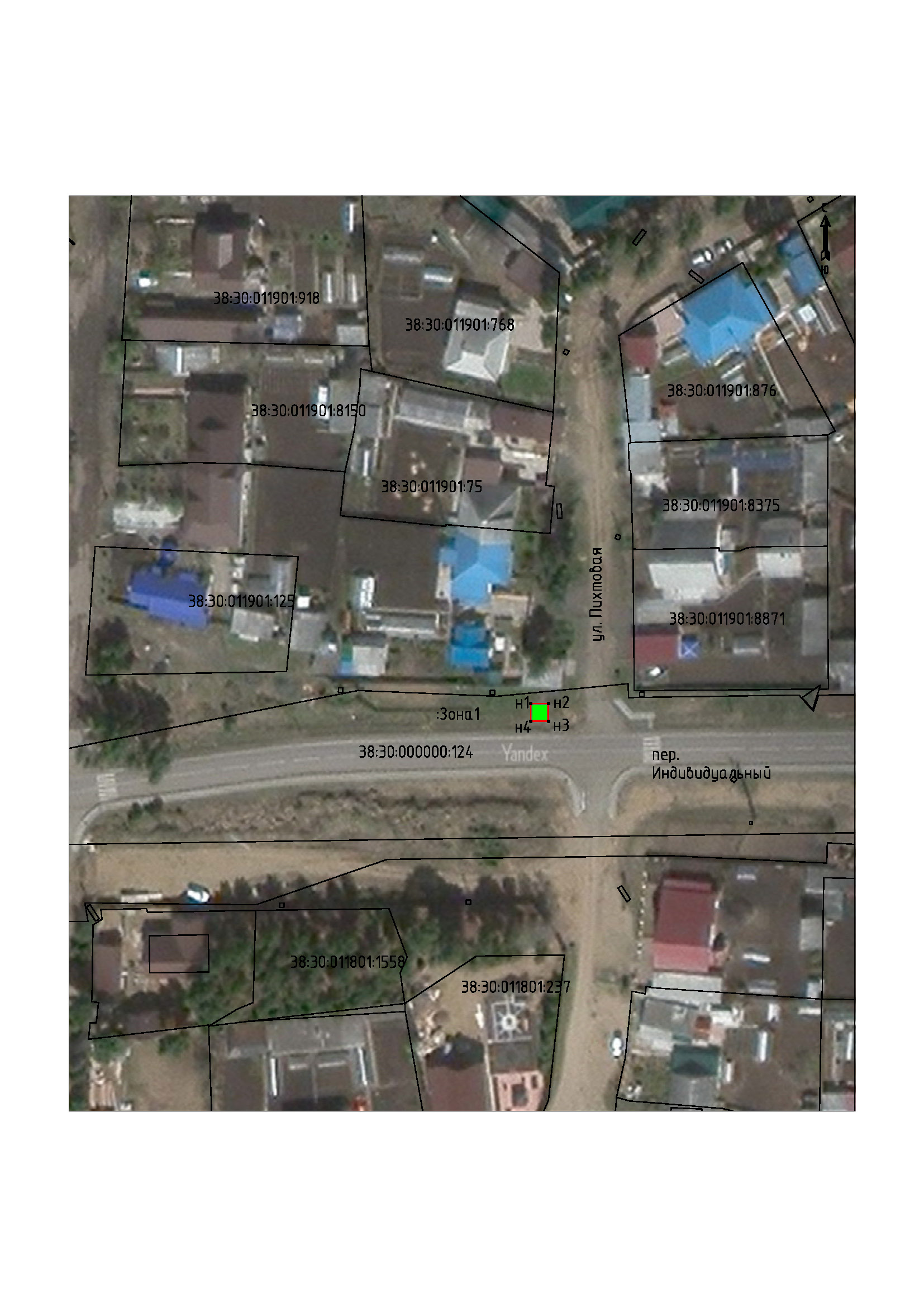    Масштаб 1:1000   Масштаб 1:1000Условные обозначения:Условные обозначения::Зона1- обозначение образуемого земельного участка для  публичного сервитута- образуемая граница публичного сервитута- планируемое размещение сооружения, объект электросетевого хозяйства- существующая часть границы, имеющиеся в ЕГРН, сведения о которой достаточны для определения ее местоположениян1- обозначение характерной точки образуемой границы публичного сервитута38:30:011901- номер кадастрового квартала